2021 Professional Development Workshop and Mentored Mock Review – Screenshots - Call for Abstracts/Posters Page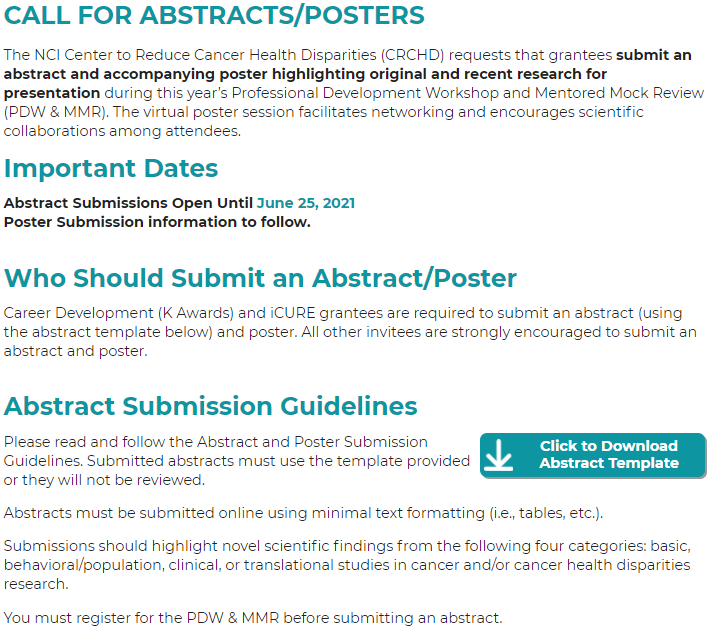 Call for Abstracts/Posters Page, Part 1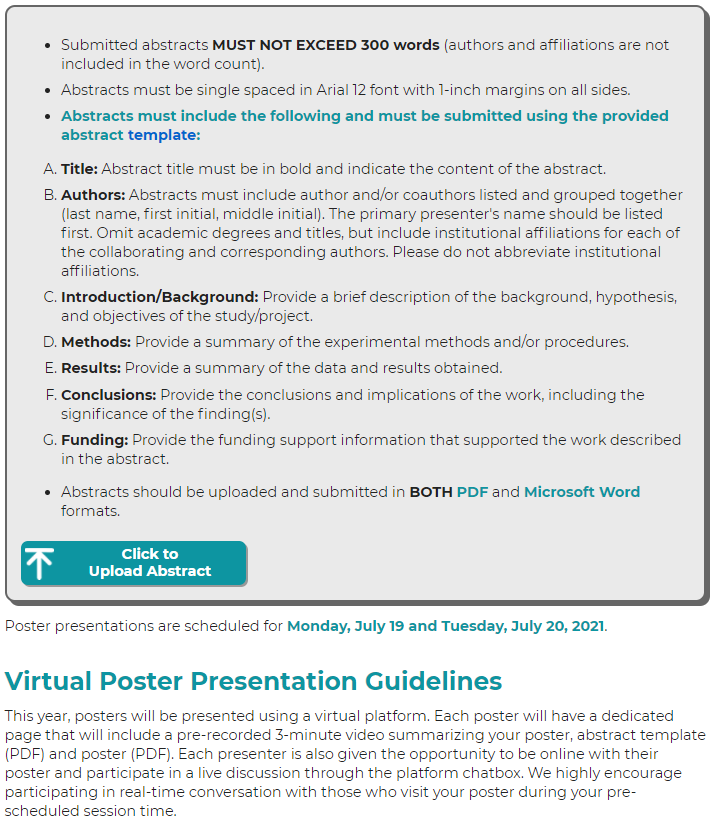 Call for Abstracts/Posters Page, Part 2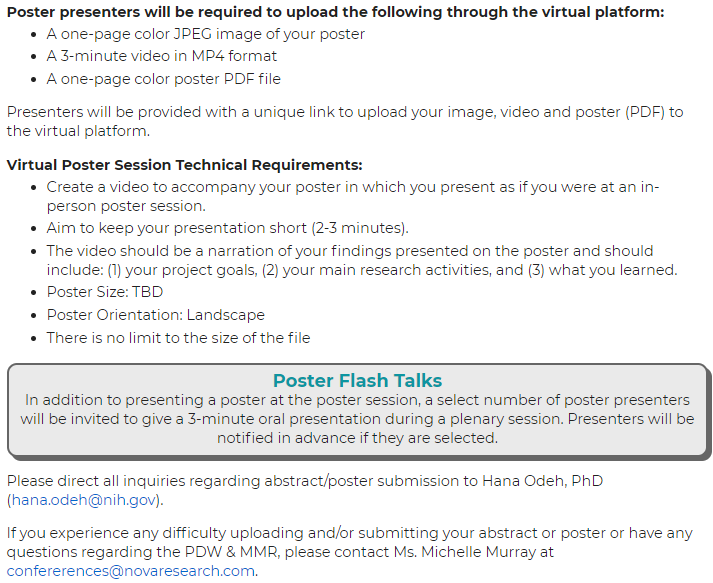 Call for Abstracts/Posters Page, Part 3Abstract Upload Form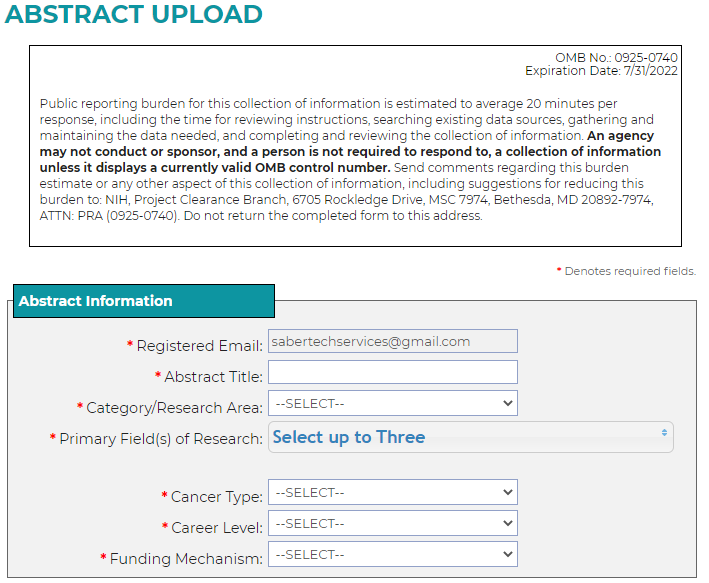 Abstract Upload Form, Part 1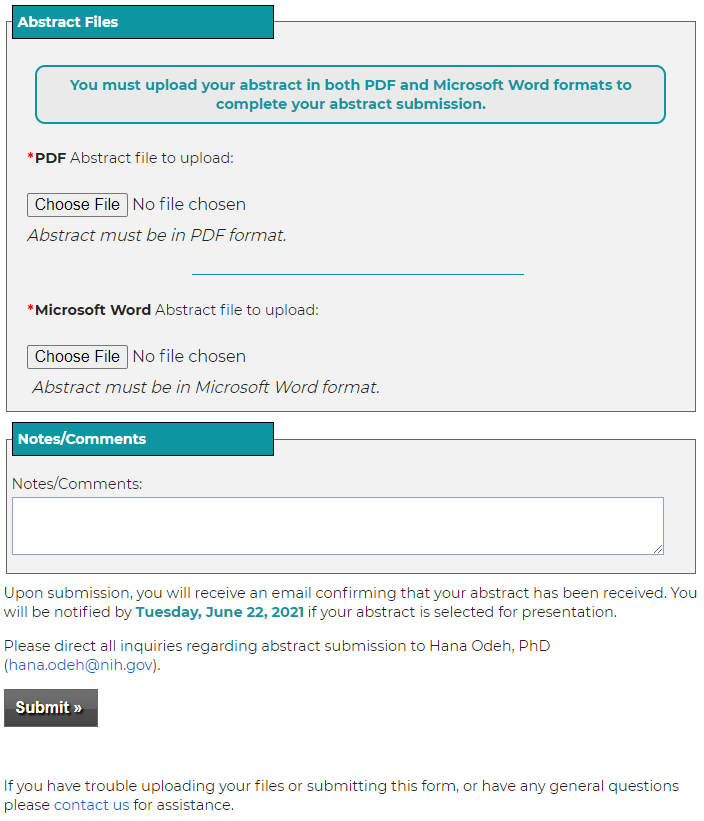 Abstract Upload Form, Part 2